SerbiaSerbiaSerbiaSerbiaMay 2025May 2025May 2025May 2025MondayTuesdayWednesdayThursdayFridaySaturdaySunday1234Labour DayLabour Day567891011Victory Day1213141516171819202122232425262728293031NOTES: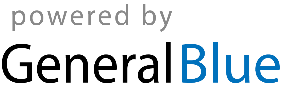 